「ＱＧＩＳ実務研修」概要参加申込書※１　いただいた個人情報は、森林大学校に関する情報提供以外には使用いたしません※２　講習会風景の写真等をホームページやパンフレット等に掲載することがあります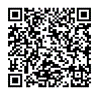 顔写真の公表などご都合が悪い方は、備考欄に「非公表」とご記入ください※３　徴収した受講料については、原則返金いたしません＜申込先＞　　兵庫県立森林大学校　研修課　ＦＡＸ   ０７９０－７２－２７０１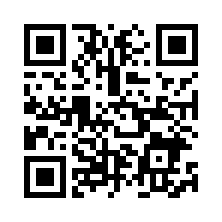 E-mail　 c_shinrin@pref.hyogo.lg.jp区分時間主な講義内容主な講義内容講師11/29（水）10:00～17:00兵庫県LiDARデータの活用 Ⅰ･ⅡLiDARデータからDEM・DSM生成陰影起伏図の作成・傾斜区分図の作成樹高分布図の作成ラスタ計算機による解析樹頂点の生成兵庫県LiDARデータの活用 Ⅰ･ⅡLiDARデータからDEM・DSM生成陰影起伏図の作成・傾斜区分図の作成樹高分布図の作成ラスタ計算機による解析樹頂点の生成ひょうご森づくりサポートセンター副センター長　矢倉 資喜　氏11/30（木）10:00～17:00兵庫県LiDARデータの活用 Ⅲ･Ⅳ樹頂点からの材積量求積AvenzaMapsによる作成図面の活用兵庫県森林ｸﾗｳﾄﾞｼｽﾃﾑについて兵庫県森林ｸﾗｳﾄﾞｼｽﾃﾑの紹介兵庫県が提供する森林資源情報の紹介兵庫県LiDARデータの活用 Ⅲ･Ⅳ樹頂点からの材積量求積AvenzaMapsによる作成図面の活用兵庫県森林ｸﾗｳﾄﾞｼｽﾃﾑについて兵庫県森林ｸﾗｳﾄﾞｼｽﾃﾑの紹介兵庫県が提供する森林資源情報の紹介ひょうご森づくりサポートセンター副センター長　矢倉 資喜　氏兵庫県農林水産部林務課　職員　宇多 亮　氏※　原則、２日間継続しての受講となりますが、研修内容とご自身の習熟度に応じて、一日単位の受講も可能です。※　原則、２日間継続しての受講となりますが、研修内容とご自身の習熟度に応じて、一日単位の受講も可能です。※　原則、２日間継続しての受講となりますが、研修内容とご自身の習熟度に応じて、一日単位の受講も可能です。※　原則、２日間継続しての受講となりますが、研修内容とご自身の習熟度に応じて、一日単位の受講も可能です。※　原則、２日間継続しての受講となりますが、研修内容とご自身の習熟度に応じて、一日単位の受講も可能です。主　　催兵庫県立森林大学校（事務局：公益社団法人　兵庫県営林緑化労働基金）兵庫県立森林大学校（事務局：公益社団法人　兵庫県営林緑化労働基金）兵庫県立森林大学校（事務局：公益社団法人　兵庫県営林緑化労働基金）兵庫県立森林大学校（事務局：公益社団法人　兵庫県営林緑化労働基金）開催場所兵庫県立森林大学校（宍粟市一宮町能倉７７２－１）ＴＥＬ ０７９０－６５－９９１６兵庫県立森林大学校（宍粟市一宮町能倉７７２－１）ＴＥＬ ０７９０－６５－９９１６兵庫県立森林大学校（宍粟市一宮町能倉７７２－１）ＴＥＬ ０７９０－６５－９９１６兵庫県立森林大学校（宍粟市一宮町能倉７７２－１）ＴＥＬ ０７９０－６５－９９１６定　　員１回あたり１０名（対象：県内の林業従事者又は森林所有者）１回あたり１０名（対象：県内の林業従事者又は森林所有者）１回あたり１０名（対象：県内の林業従事者又は森林所有者）１回あたり１０名（対象：県内の林業従事者又は森林所有者）受 講 料１日　５００円１日　５００円※ 当日に集めますので、お釣りの無いようにご協力願います※ 認定事業体は、別途支援が受けられることがあります（詳細：兵庫県営林緑化労働基金  TEL 078-361-8010）※ 当日に集めますので、お釣りの無いようにご協力願います※ 認定事業体は、別途支援が受けられることがあります（詳細：兵庫県営林緑化労働基金  TEL 078-361-8010）申込期限令和５年１１月２４日（金）令和５年１１月２４日（金）令和５年１１月２４日（金）令和５年１１月２４日（金）感染症対策当日体調不良の方は受講をお控えください当日体調不良の方は受講をお控えください当日体調不良の方は受講をお控えください当日体調不良の方は受講をお控えください所属名所属住所氏　　　名メールアドレス携帯番号備考